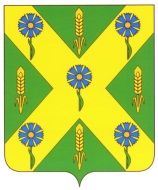 РОССИЙСКАЯ  ФЕДЕРАЦИЯОРЛОВСКАЯ ОБЛАСТЬАДМИНИСТРАЦИЯ НОВОСИЛЬСКОГО РАЙОНАПОСТАНОВЛЕНИЕ05.06.2024 г.			                                                                  № 185О Порядке заключения  договора (соглашения) с Хуторским казачьим обществом  Новосильского района Орловского отдельского казачьего общества Войскового казачьего общества "Центральное казачье войско»          В соответствии с частью 5 статьи 7 Федерального закона от 05.12. 2005 г.  № 154-ФЗ «О государственной службе российского казачества», Постановлением Правительства Российской Федерации от 08.10.2009 г.            № 806 «О порядке привлечения членов казачьих обществ к несению государственной или иной службы и порядке заключения федеральными органами исполнительной власти  и (или) их территориальными органами договоров (соглашений) с казачьими обществами», администрация Новосильского района   п о с т а н о в л я е т:     	1. Утвердить Порядок заключения администрацией Новосильского района договора (соглашения) с Хуторским казачьим обществом  Новосильского района Орловского отдельского казачьего общества Войскового казачьего общества "Центральное казачье войско»,  согласно приложению. 	2. Финансовое обеспечение расходных обязательств, связанных с реализацией договоров (соглашений) с казачьими обществами, осуществляется в установленном порядке в пределах ассигнований бюджета Новосильского района, предусмотренных на соответствующий финансовый год.	3. Опубликовать настоящее постановление на официальном сайте администрации Новосильского района.         4. Контроль за исполнением постановления оставляю за собой.Глава Новосильского района                                                              Е. Н. ДеминПорядокзаключения договора (соглашения) с Хуторским казачьим обществом  Новосильского района Орловского отдельского казачьего общества Войскового казачьего общества "Центральное казачье войско»1. Настоящий порядок устанавливает процедуру заключения договора (соглашения) с Хуторским казачьим обществом  Новосильского района Орловского отдельского казачьего общества Войскового казачьего общества "Центральное  казачье войско» (далее – Казачье общество), действующими на   территории    Новосильского      района	   для	    оказания содействия администрации Новосильского района в осуществлении установленных задач и функций.                  2. В целях заключения договора (соглашения) Казачье общество,  представляет	в	администрацию	Новосильского района:- проект договора (соглашения) по форме, установленной приложением к настоящему Порядку;- копии учредительных документов;- свидетельство о государственной регистрации Казачьего общества в качестве некоммерческой организации;- свидетельство о внесении Казачьего общества в государственный реестр казачьих обществ в Российской Федерации.3. Администрация Новосильского района принимает решение о заключении договора (соглашения) в течение 30 дней со дня поступления документов, указанных в пункте 2 настоящего Порядка. Решение о заключении договора (соглашения) принимается Главой администрации Новосильского района.4. Договор (соглашение) от имени администрации Новосильского района подписывается Главой	администрации Новосильского района.Договор от имени Казачьего общества подписывается атаманом Казачьего общества либо уполномоченным представителем Казачьего общества.5. Основаниями для отказа в заключении договора (соглашения) являются:- не представление документов, указанных в пункте 2 настоящего Порядка;- отсутствие на дату обращения фактической потребности в привлечении Казачьего общества для оказания содействия администрации Новосильского района в осуществлении установленных задач и функций.6. Администрация Новосильского района, заключившая договор (соглашение), уведомляет об условиях указанного договора (соглашения) в письменной форме исполнительный орган государственной власти, уполномоченный на взаимодействие с казачьими обществами, в течение семи дней со дня заключения договора (соглашения).7. Администрация Новосильского района осуществляет контроль за соблюдением условий указанного договора (соглашения).Приложениек постановлению администрацииНовосильского районаот ___________ № ________